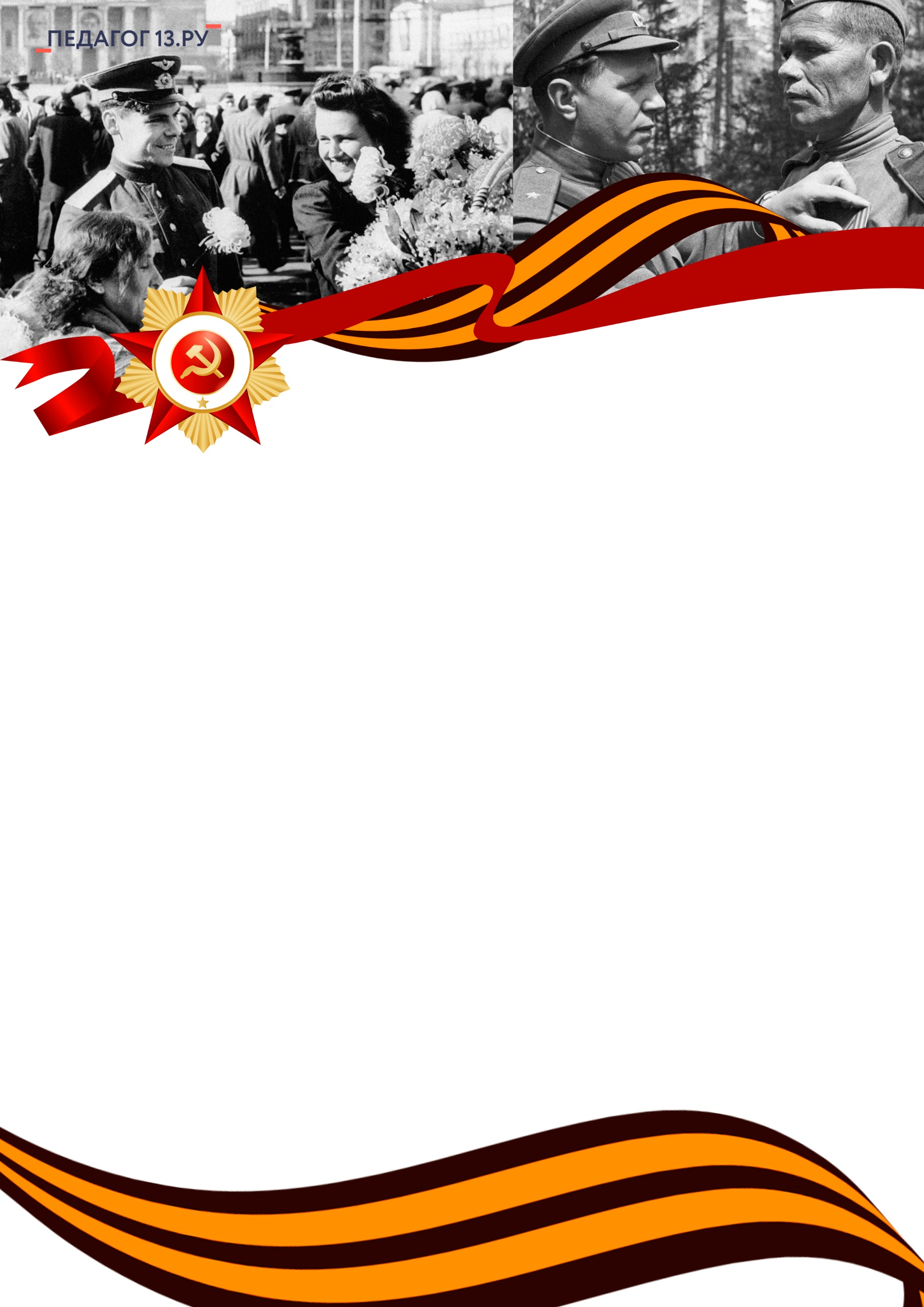 ВЕЛИКАЯ ПОБЕДА СОВЕТСКОГО НАРОДА: уроки истории и вызовы современностиРеспубликанская научно-практическая конференция, посвященная 77-й годовщине Победы в Великой Отечественной войне Саранск 2022Программа Республиканской научно-практической конференции «Великая Победа советского народа: уроки истории и вызовы современности», посвященной 77-й годовщине Победы в Великой Отечественной войнеЦелевая аудитория – педагогические работники образовательных организаций общего, дополнительного и среднего профессионального образования, специалисты муниципальных органов управления образованием, представители общественных организаций.Ссылка для подключения: https://pedagog13ru.webex.com/meet/chombolksМодератор: Ю.Г. Чиндяйкин, заведующий лабораторией проектной деятельности ГБУ ДПО РМ «ЦНППМ «Педагог 13.ру».Секретарь: А.В. Рогозин, методист лаборатории проектной деятельности ГБУ ДПО РМ «ЦНППМ «Педагог 13.ру».Дата и время: 5 мая 2022 г, 11.00 (МСК). 11.00Приветственное слово-Самсонова Татьяна Васильевна, ректор ГБУ ДПО РМ «ЦНППМ «Педагог 13.ру», кандидат педагогических наук, доцент.11.10Всероссийский проект «Без срока давности»-Чиндяйкин Юрий Георгиевич, заведующий лабораторией проектной деятельности ГБУ ДПО РМ «ЦНППМ «Педагог 13.ру», кандидат исторических наук.11.20Проблемы сохранения и развития исторической памяти о Великой Отечественной войне в современности-Хлынцева Вера Александровна, воспитатель МДОУ «Детский сад № 127» г.о. Саранск11.30Нравственно-патриотическое воспитание дошкольников на основе формирования представлений о Великой Отечественной войне-Рубцова Анна Николаевна, воспитатель МБДОУ «ЦРР – д/с «Сказка» ОП «ЦРР – д/с «Росинка» Ковылкинского муниципального района11.40Мы – наследники Великой Победы!-Фадеева Екатерина Васильевна, воспитатель МБДОУ «Атемарский детский сад № 1 «Теремок» Лямбирского муниципального района11.50Великая Отечественная война глазами дошкольников-Балаева Татьяна Евгеньевна, воспитатель МБДОУ «Атемарский детский сад № 1 «Теремок» Лямбирского муниципального района12.00История Великой Отечественной войны как фактор патриотического воспитания молодежи-Радаева Валентина Григорьевна, воспитатель СП «Центр развития ребёнка - детский сад № 14» МБДОУ «Детский сад «Радуга» комбинированного вида» Рузаевского муниципального района12.10Биография военного поколения: люди и судьбы-Зуева Анастасия Васильевна, воспитатель СП «Центр развития ребёнка - детский сад № 14» МБДОУ «Детский сад «Радуга» комбинированного вида» Рузаевского муниципального района12.20Историческая память о Великой Отечественной войне как духовно-нравственная основа патриотического воспитания молодежи-Чуракова Лариса Хайдаровна, учитель истории и обществознания МОУ «Черемишевская ООШ» Лямбирского муниципального района12.30Российский патриотизм: история и современность-Пособнова Аида Шамильевна, учитель истории и обществознания МБОУ «Гимназия № 1» Рузаевского муниципального района12.40Великая Отечественная война в размышлениях старшеклассников-Тюрина Ирина Анатольевна, учитель истории МОУ «СОШ № 24» г.о. Саранск12.50Кузьма Григорьевич Абрамов: фронтовик, писатель, гражданин-Волкова Екатерина Анатольевна, учитель истории МОУ «СОШ № 27» г.о. Саранск13.00Патриотическое воспитание подрастающего поколения на историческом наследии Великой Отечественной войны-Советова Елена Андреевна, учитель обществознания МБОУ «СОШ № 9» Рузаевского муниципального района13.10Историческая память, как одно из условий формирования патриотизма-Царев Павел Александрович, учитель истории и обществознания МБОУ «Сивиньская ООШ» Краснослободского муниципального района13.20Рославльская, краснознаменная...-Малясов Сергей Николаевич, учитель истории МБОУ «Дубенская СОШ» Дубенского муниципального района, руководитель поискового отряда «Моя малая Родина»13.30Генерал М.А. Пуркаев – доблестный сын земли мордовской-Парфенова Наталья Александровна, учитель истории и обществознания МОУ «Александровская СОШ» Лямбирского муниципального района13.40История Великой Отечественной войны как фактор патриотического воспитания студенческой молодежи-Альканова Екатерина Ивановна, преподаватель ГБПОУ РМ «Саранский политехнический техникум»13.50Биография военного поколения: люди и судьбы-Удалова Людмила Петровна, преподаватель ГБПОУ РМ «Ардатовский аграрный техникум им. И.А. Пожарского»14.00Жизнь и подвиг М.П. Девятаева, как яркий пример российского патриотизма и гражданской ответственности-Разгуляева Нина Дмитриевна, заместитель директора по учебной работе ГБПОУ РМ «Торбеевский колледж мясной и молочной промышленности»14.10Фальсификация истории и итогов Великой Отечественной войны как путь к утверждению неонацизма-Кочнев Олег Владимирович, преподаватель ГБПОУ РМ «Торбеевский колледж мясной и молочной промышленности»14.20История страны – история преодолений. I Всероссийский театральный фестиваль воспитанников Нахимовских военно-морских училищ, кадетских корпусов и классов «Гардемарины – 2022» (презентация проекта)-Самсонова Татьяна Васильевна, ректор ГБУ ДПО РМ «ЦНППМ «Педагог 13.ру», кандидат педагогических наук, доцент.